Notación de Dominio y Rango: notas GuiadasNotaciónEjemploModelo FrayerAlgebraicamenteGráficamenteNotación de intervalosNotación algebraicaNotación de conjuntosNotación de intervalosEjemplo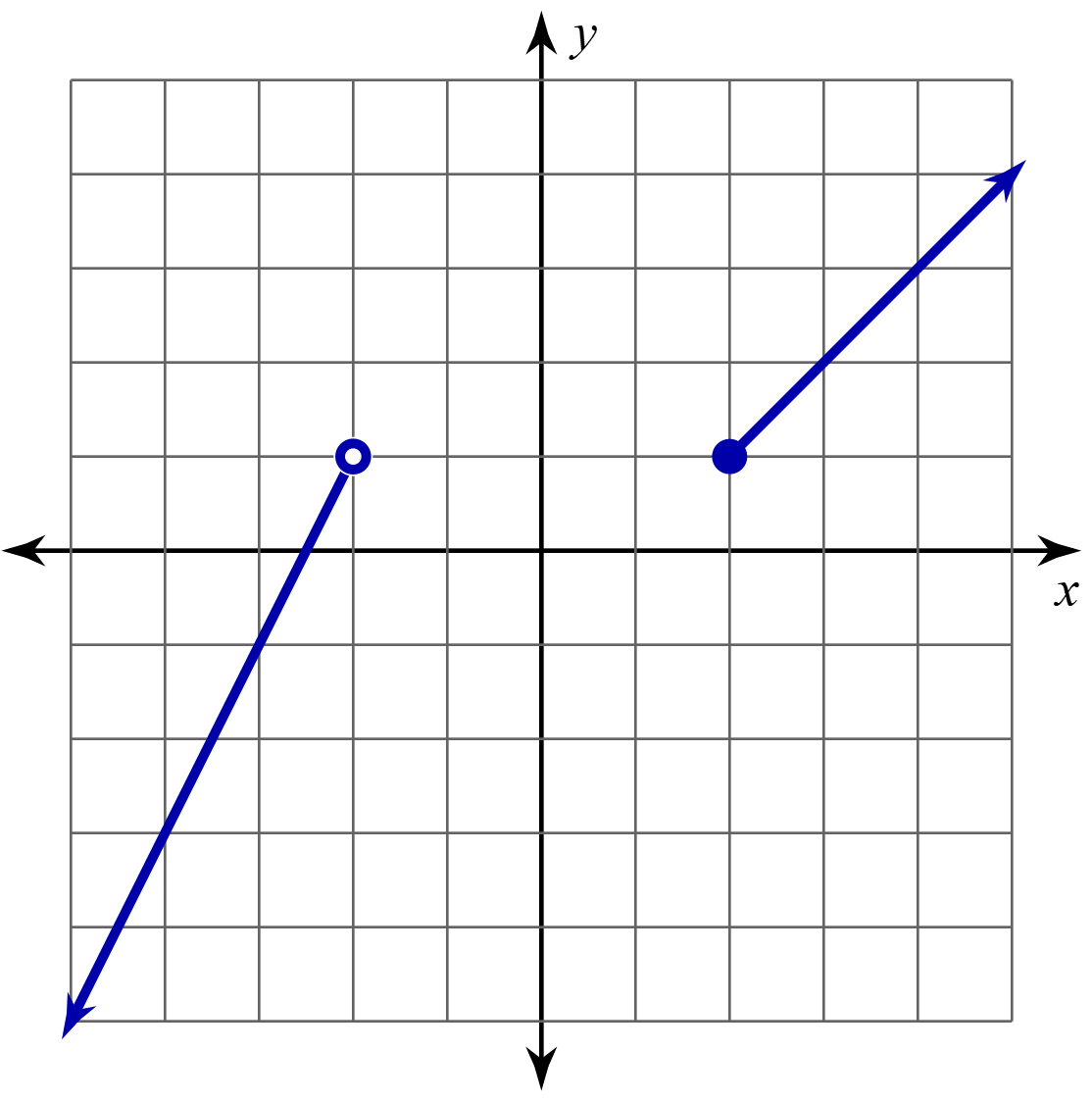 Notación algebraicaNotación de intervalosNotación de conjuntos